UITNODIGING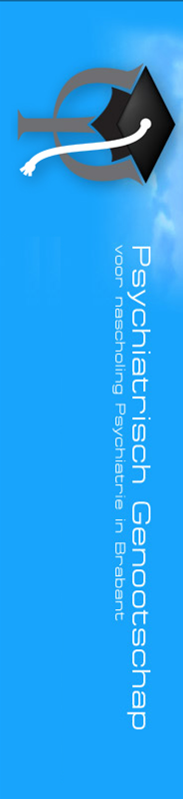 Op vrijdag 24 maart 2017 organiseert het Psychiatrisch Genootschap het  eerste symposium in de cyclus van vier symposia in 2017.Thema: 	“Vat Op Verslaving” Sprekers:	dr. Gertjan Van Zessen, psycholoog en seksuoloog NVVS, o.a. werkzaam in eigen praktijk en
	dr. Marianne Destoop, psychiater en psychotherapeut, o.a. werkzaam bij Psychiatrisch Centrum Broeders Alexianen, Boechout, België en verbonden aan Universiteit Antwerpen Met ons symposium met als onderwerp “Vat op verslaving” willen wij het publiek inspireren en motiveren om verslaving(-gedrag) in de spreekkamer bespreekbaar te maken en de machteloosheid die starre en destructieve patronen geven te doorbreken.Programma13.30 uur	Ontvangst en koffie13.55 uur     	Welkom en opening door de dagvoorzitter Jeroen Novak, psychiater14.00 uur	Lezing door de heer Van Zessen15.30 uur	Pauze15.45 uur	Lezing door mevrouw Destoop.17.30 uur	Afsluiting + borrel		Na elke lezing is er mogelijkheid tot discussieDit symposium wordt mede mogelijk gemaakt door onze sponsor Medice en onze sponsor SunovionLocatie:Vergaderruimten 3 en 4 (nabij café De Branden) van GGZ Breburg,
Kerkstraat 16B te Etten-Leur. Tel. 08801 64141Accreditatie (3 punten) is aangevraagd. U kunt uw bijdrage van € 75,-- overmaken op rekeningnummer NL25ABNA0621480177 ten name van "Psychiatrisch genootschap voor nascholing" onder vermelding van ‘symposium 24 maart 2017Namens de programmacommissie, Jeroen Novak, psychiater